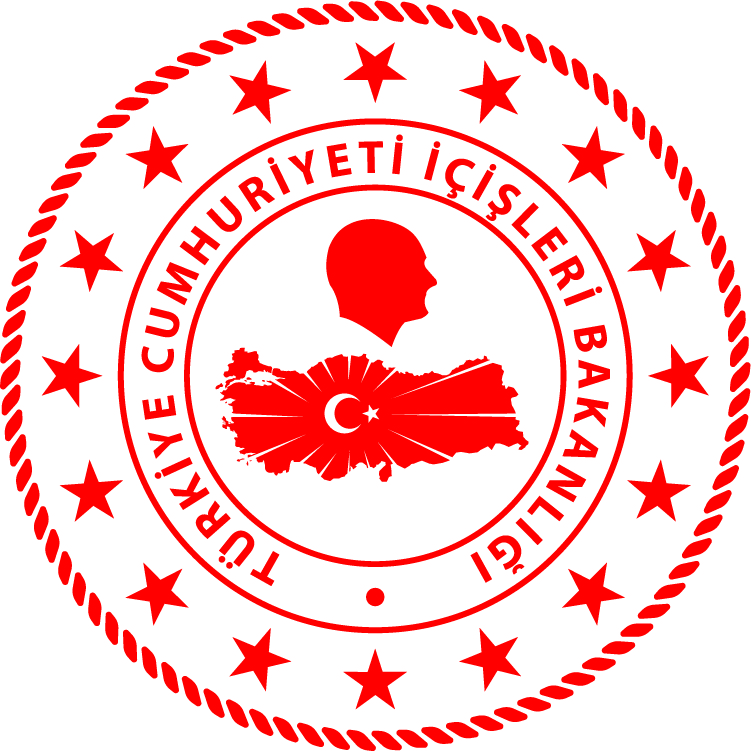 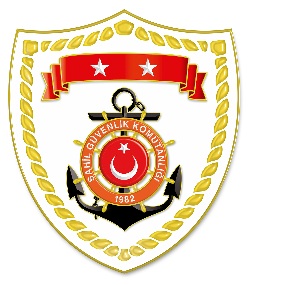 Ege BölgesiS.
NoTARİHMEVKİ VE ZAMANKURTARILAN SAYISIKURTARILAN/YEDEKLENEN TEKNE SAYISIAÇIKLAMA102 Nisan 2021AYDIN/Nazilli17.50--Menderes Nehri’nde 1 şahsın intihar girişiminde bulunduğu bilgisinin alınması üzerine görevlendirilen Sahil Güvenlik Dalış Timi tarafından başlatılan arama faaliyetleri neticesinde bahse konu şahsın cansız bedenine olay yerine 8 km uzaklıkta ulaşılması sonucu arama faaliyetlerine son verilmiştir.305 Nisan 2021MUĞLA/Datça11.1521Kargı Koyu önlerinde makine arızası nedeniyle sürüklenen özel bir yelkenli tekne, içerisindeki 2 şahısla birlikte yedeklenerek Datça Limanı’na intikal ettirilmiştir.